Defeat of Jesse James DaysJunior Ambassador Candidate InformationName: ________________________________________________Age: ___________________  (As of August 12, 2016)Parent/Guardian:____________________________________________________________Address: ___________________________________________________________________Phone: _____________________________________________________________________Email: _____________________________________________________________________Sponsor: _____________________________________________________________________________Please provide one for usCandidate’s Interests and Hobbies: __________________________________________________________________________________________________________________________________________________________________________________________________________________________________________Favorite activity during Celebration Weekend: ___________________________________________________________________________________________________________________Talent Candidate will be performing (PLEASE LET ME KNOW IF THIS CHANGES): ___________________________________________________________________________________________________________________________________________________________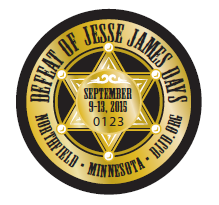 By entering my child in the DJJD Junior Ambassador Coronation.   I agree that if my child is crowned I will support and follow the rules and regulations of the DJJD Committee.__________________________________________      ______________________________Parent/Guardian Signature                                                DatePlease return form by July 15, 2016 to: Tina Lemke, Jr. Ambassador ChairP.O. Box 23Northfield MN 55057(612) 227-8846tinalemke@ymail.com